Графическая часть Лот №1аукциона в электронной форме на право заключения договора на установку и эксплуатацию рекламных конструкций на территории города Якутска Исполнитель: отдел городской средыГрафическая часть по ЛОТу №1Графическая часть по ЛОТу №1Тип конструкции: Билбордул. 50 лет Советской Армии, в районе 45БСИТУАЦИОННЫЙ ПЛАНКоординаты: х:886103,53, у:541409,43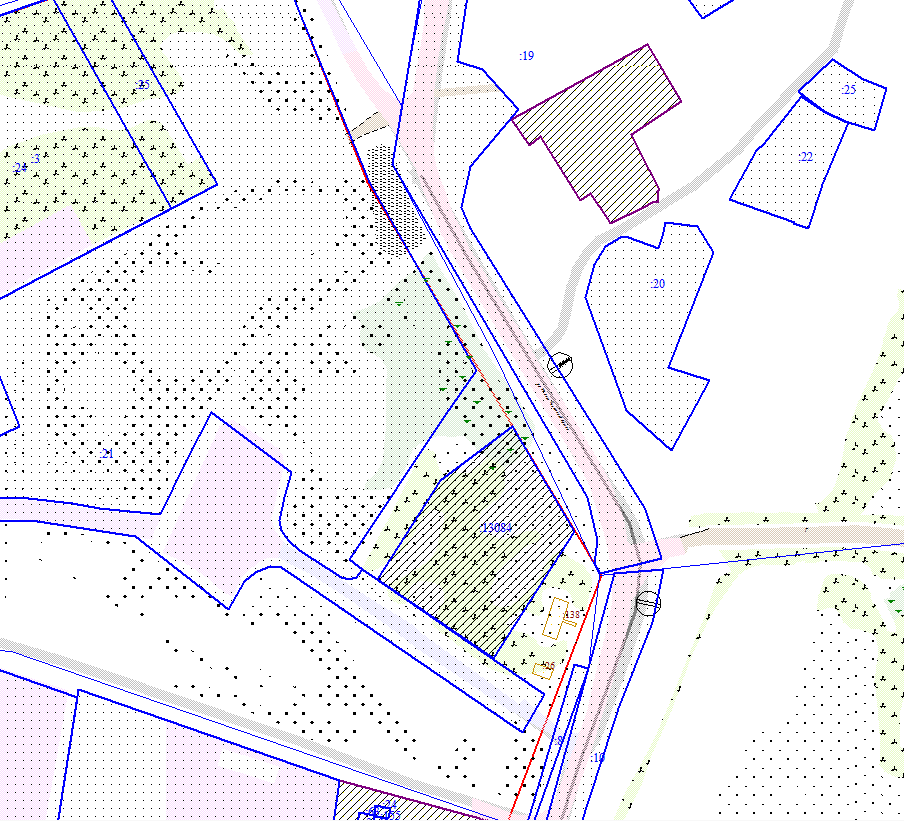 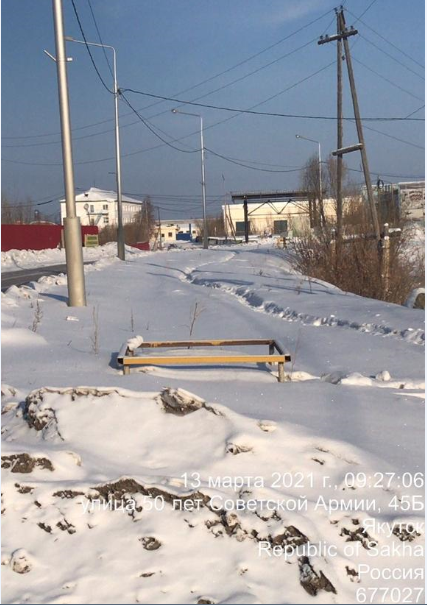 